Přečtěte si příběh, který o své rodině vypráví Líza Simpsonová, a dopište do textu podle obrázků slova, která tam patří. Číslovky napište slovy.Меня́ зову́т Лиза Симпсoн. Мне ______________ (8) лет. Мой ______________  – Гомер Симпсoн. Он ра́ботает на фа́брике. Моя́ ________________  Мардж. Она домохозя́йка (hospodyně).  У меня́ одна́ _______________  и оди́н _______________ . 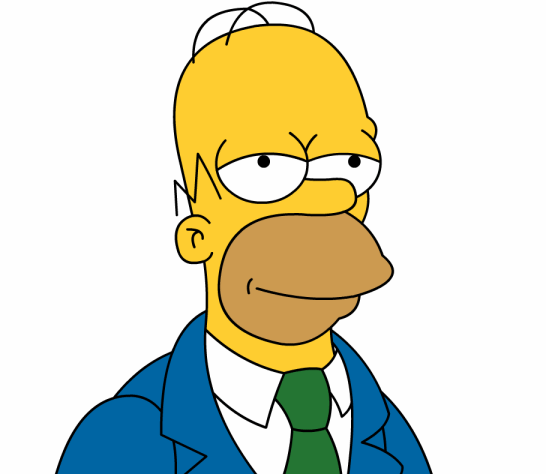 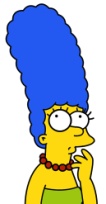 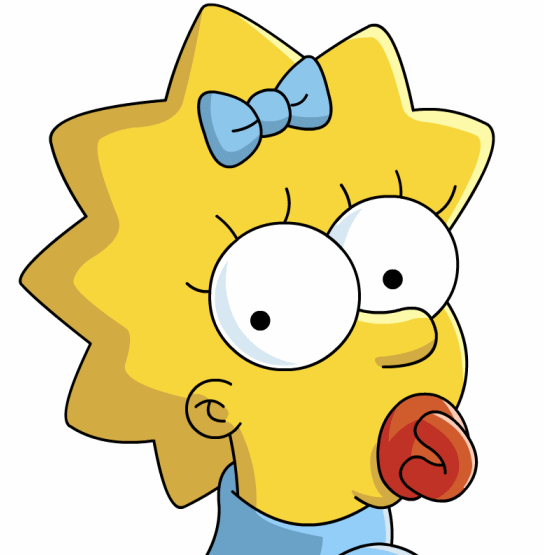 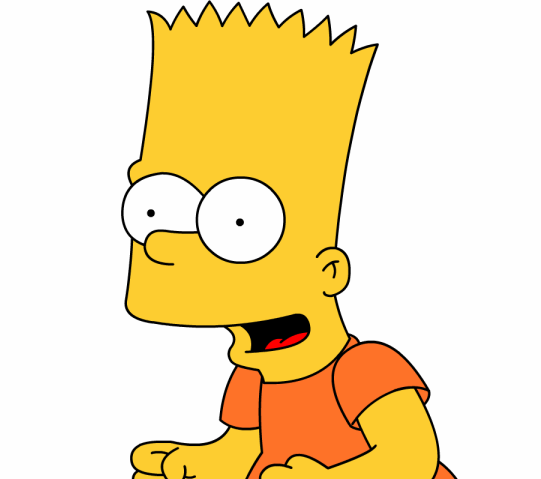 Мой ста́рший _______________ - Барт. Ему́ __________________ (10) лет, и он у́чится в шко́ле.  Мою́ мла́дшую _________________  зову́т Мэгги. Она до́ма с _______________. У нас одна́ ______________  и оди́н _____________ . 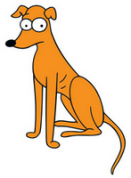 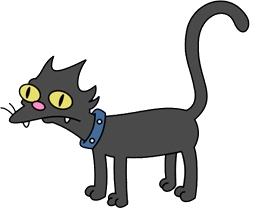 Мы живём в го́роде Смпрингфилд.